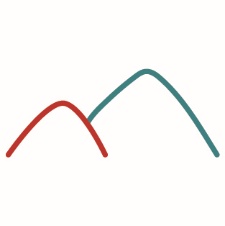 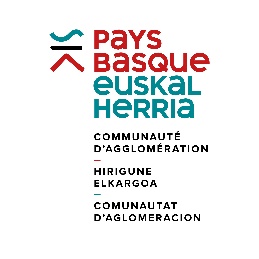 A l’initiative des commissions extracommunautaires « Montagne » et « Egalité Femmes-Hommes », la Communauté d’Agglomération Pays Basque mobilise en 2023 un fonds de 100 000 € pour soutenir des projets contribuant à favoriser l’égalité entre les Femmes et les Hommes, à mettre en lumière et renforcer la place des femmes en milieu rural.Qui porte le projet ?Nom de la structure : ...............................................................................................................................................N° SIRET de la structure : .........................................................................................................................................Adresse de la structure : .........................................................................................................................................Nom, prénom et fonction du responsable de la structure : ..................................................................................…………………………………………………………………….........................................................................................................Statut de la structure :    Association		        Commune, syndicat de communes                    Entreprise           Etablissement pour personnes âgées, petite enfance, d’enseignement         Autre :Présentation de la structure (nombre de salariés/adhérents/bénéficiaires, % des femmes dans les instances décisionnaires, budget et/ou chiffre d’affaires, missions et activités) : ……………………………………………………………..…………………..............................................................................................................................................................…………………………………………………………………………………………………………………………………………………………………………………………………………………………………………………………………………………………………………………………………………………………………………………………………………………………………………………………………………………………………………………………………………………………………………………………………………………………………………………………………………………………………………Site web et/ou Réseaux sociaux : …………………………………………………………………………………………………………………….Nom et prénom du responsable du projet : ……………………………………………………………………………………………………Téléphone : ............................................................................................................................................................Mail : .......................................................................................................................................................................Comment avez-vous connu cet Appel à projets ?....................................................................................................................................................................................................................................................................................................................................................................Quel est votre projet ?Intitulé du projet : ...................................................................................................................................................
Localisation du projet : ...........................................................................................................................................Description du projet (quels sont les objectifs et actions prévues/réalisées, à quels besoins identifiés répond-il) :…………………………………………………………………………………………………………………………………………………………………………………………………………………………………………………………………………………………………………………………………………………………………………………………………………………………………………………………………………………………………………………………………………………………………………………………………………………………………………………………………………………………………………………………………………………………………………………………………………………………………………………………………………….……..………………………………………………………………………………………………………………………………………………………………………………………………………………………………………………………………………………………………………………………………………………………………………………………………………………………………………………………………………………………………………………………………………………………………………………………………………………………………………………………………………………………………………………………………………………………………………………………………………………………………………………………………………………………………………………………………………………………………………………………………………………………………………………………………………………………………………………………………………………………………………………………………………………………………………..Comment le projet est-il réalisé ?   (Quelles sont les personnes qui prennent part à sa réalisation ? De quelles façons ? Quels sont les partenariats noués ? A qui ce projet bénéficie-t-il ?) : …………………………………… ………………………………………………………………………………………………………………………………………………………………………………………………………………………………………………………………………………………………………………………………………………………………………………………………………………………………………………………………………………………………………………………………………………………………………………………………………………………………………………………………………………………………………………………………………………………………………………………………………………………………………………………………………………………………………………………………………………………………………………………………………………………………………………………………………………………………………………………………………………………………………………………………………………………………………...Quel est le calendrier de ce projet et ses étapes de réalisation ? ……......................................................................................................................................................................................................................................................................................................................................................................................................................................…………………………………………………………………………………………………………………………………………………………………………Comment envisagez-vous la suite de ce projet ? ……………………………………………………………………………………………..………………………………………………………………………………………………………………………………………………………………………………………………………………………………………………………………………………………………………………………………………………………………………………………………………………………………………………………………………………………………………………………………Quel est le budget global du projet (préciser les postes de dépenses et si montant HT ou TTC) ? Quel montant d’aide sollicitez-vous ? (remplir le tableau ci-dessous)A quoi servirait cette aide financière ?................................................................................................................................................................................................................................................................................................. En quoi votre projet répond-il aux objectifs et critères de sélection de PLAZANDERE ? (Argumentaire sur lequel s’appuiera le Jury - cf article 3 du Règlement)………………………………………………………………………………………………………………………………………………………………………….................................................................................................................................................................................. ...................................................................................................................................................................................................................................................................................................................................................................................................................................................................................................................................................... .................................................................................................................................................................................. .................................................................................................................................................................................. ....................................................................................................................................................................................................................................................................................................................................................................................................................................................................................................................................................................................................................................................................................................................................... ...................................................................................................................................................................................................................................................................................................................................................................................................................................................................................................................................................... .................................................................................................................................................................................. .................................................................................................................................................................................. ....................................................................................................................................................................................................................................................................................................................................................................................................................................................................................................................................................................................................................................................................................................................................... ..................................................................................................................................................................................…………………………………………………………………………………………………………………………………………………………………………Je soussigné (Nom, Prénom) : …………………………………………………………………………………………….……………………………Fonction : ………………………………………………………………………………………………………………………………………………………(Cocher les cases)Certifie l’exactitude des renseignements figurant dans ce dossier ;M’engage à fournir toute pièce complémentaire jugée utile pour instruire la demande et suivre la réalisation de l’opération ;M’engage à informer le service Montagne de la CAPB de toute modification intervenant dans les éléments mentionnés ;M’engage à m’assurer des normes en vigueur pouvant concerner la réalisation du présent projet ;M’engage à utiliser l’aide attribuée conformément aux objectifs pour lesquels celle-ci a été accordée et à adresser un bilan en fin d’opération ;M’engage à faire état du soutien de la Communauté d’Agglomération Pays Basque (logo CAPB) sur l’ensemble des supports de communication liés au projet soutenu et autorise la CAPB à communiquer sur le projet afin d’en assurer la promotion ;Fait à ……………………………………………………………….,                le ……………………………….Dépenses (préciser si HT ou TTC)Dépenses (préciser si HT ou TTC)Recettes (préciser si aides sollicitées ou acquises)Recettes (préciser si aides sollicitées ou acquises)- xxxx- xxxx- xxxx- xxxx(préciser les postes de dépenses)…… €…… €…… €…… €Aide sollicitée PLAZANDERE (CAPB)Autres financements publics 
 (préciser lesquels)Autres financements privésAutofinancement…… €…… €…… €…… €…… €Total en €Total en €